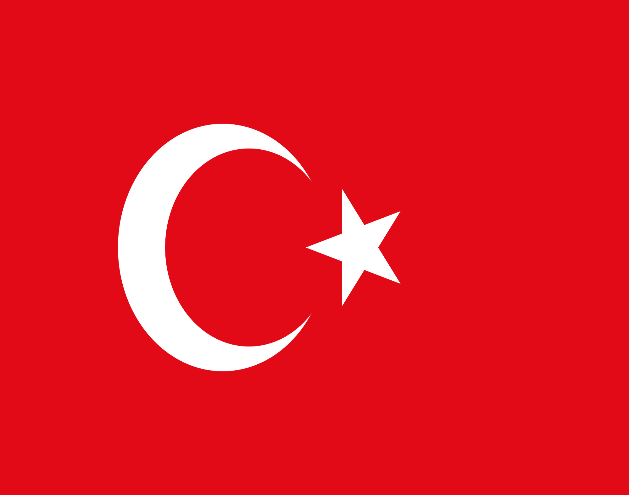 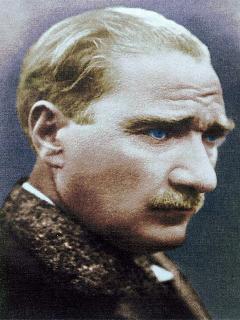 19-23 EYLÜL 2016 ERGANİ İLÇE MİLLİ EĞİTİM MÜDÜRLÜĞÜ İLKÖĞRETİM HAFTASI KUTLAMA PROGRAMIPROGRAM AKIŞI11.30 Saygı Duruşu ve İstiklal Marşı11.35 İlköğretim Haftası konulu şiirler. Belirlenen öğrenciler tarafından okunması11.45 Halk Oyunları Gösterisi12.00 İlçe Milli Eğitim Müdürü Ahmet ATABEY’ in Konuşması12.10 Sayın Kaymakamımız Mehmet Ali GÜRBÜZ’ ün Konuşması ve ilk ders zilini çalması.2016-2017 EĞİTİM ÖĞRETİM YILI İLKÖĞRETİM HAFTASI KUTLMA PROGRAMI(19-23 Eylül 2016)ERGANİ ŞEHİT ÖĞRETMEN AYNUR SARİ İLKOKULUNDAKİ TÖREN11.30 Saygı Duruşu ve İstiklal Marşı11.35 İlköğretim Haftası konulu şiirler. Belirlenen öğrenciler tarafından okunması11.45 Halk Oyunları Gösterisi12.00 İlçe Milli Eğitim Müdürü Ahmet ATABEY’ in Konuşması12.10 Sayın Kaymakamımız Mehmet Ali GÜRBÜZ’ ün Konuşması ve ilk ders zilini çalması.KUTLAMA PROGRAMI1. Ergani Şehit Öğretmen Aynur Sari İlkokulunda yapılacak törenin genel organizasyonundan İlçe Milli Eğitim Müdürlüğü sorumlu olacaktır.2. 19 Eylül 2016 Pazartesi günü saat 11.30’ da İlköğretim Haftası Açılış Programı Ergani Şehit Öğretmen Aynur Sari İlkokulunda kutlanacaktır. Program ile okulun tertip ve düzeninden İlçe Milli Eğitim Şube Müdürü Sami AYDIN ile Şehit Öğretmen Aynur Sari İlkokulu Müdürü Cihan ÇUÇİ sorumlu olacaktır.3. 19 Eylül 2016 Pazartesi günü saat 11.30’ da Şehit Öğretmen Aynur Sari İlkokulunda kutlanacak olan İlköğretim Haftası Kutlama Programında Şehit Öğretmen Aynur Sari İlkokulunca belirlenecek öğrenciler günün anlam ve önemiyle ilgili şiirler okuyacaklardır. Konuyla ilgili Okul Müdürü Cihan ÇUÇİ sorumlu olacaktır. 4. 19 Eylül 2016 Pazartesi günü saat 11.30’ da Şehit Öğretmen Aynur Sari İlkokulunda yapılacak olan İlköğretim Haftası Kutlama Programı için Halk Oyunları Ekibi gösterisi ve gösteriye eşlik edecek Davul-Zurna Ekibi, saat 10.30’ da Ergani Halk Eğitim Merkezi Müdürlüğünce temin edilecek ve sorumluluğu Halk Eğitim Merkezi Müdürü Mehmet EROĞLU da olacaktır.5. Tüm İlköğretim Okullarında İlköğretim Haftasının anlam ve önemi ile ilgili pankart ve dövizler hafta boyunca asılı tutulacaktır.6. İlköğretim Okullarında coşkulu törenler yapılacak, panolara hafta ile ilgili öğrencilerin yaptıkları resim, afiş ve yazılar asılacak, duvar gazeteleri oluşturulacak, çalışmalar Okul Aile Birliği ile ortaklaşa yürütülecektir. 7. 19 Eylül 2016 Pazartesi günü saat 11.30’ da Şehit Öğretmen Aynur Sari İlkokulunda yapılacak tören için okulun süslenmesi ve İlköğretim Haftası ile ilgili dövizlerin hazırlanması Şehit Öğretmen Aynur Sari İlkokulu Müdürü Cihan ÇUÇİ tarafından hazırlanacak ve sorumluluğu İlçe Milli Eğitim Şube Müdürü Sami AYDIN’ a ait olacaktır.